Black Population Chart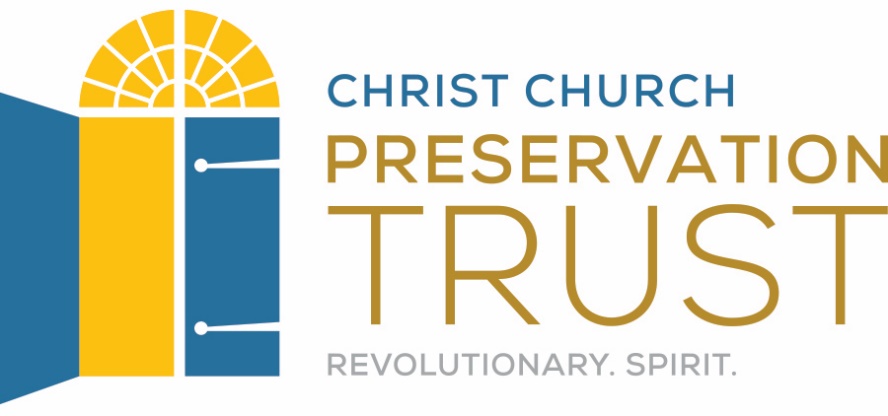 These plans were developed by Chen Chang as a Drexel University Capstone MLIS project in conjunction with Christ Church Preservation Trust and the CLIR funded Digitizing Philadelphia’s Historic Congregations project: www.philadelphiacongregations.org.YearsBlack Population NumbersEnslaved Black Population NumbersFree Black Population NumbersPhiladelphia’s Total PopulationPercentages of the Black Population within Philadelphia’s Total PopulationToday